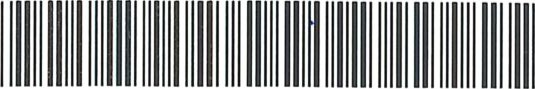 	Kupní smlouva	ZUCRP9ô2PNIGuzavřená podle ustanovení S 2079 a souvisejících zákona č. 89/2012 Sb. — občanský zákoník, ve znění pozdějších předpisů (dále jen NOZ)Číslo smlouvy prodávajícího: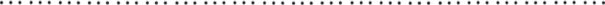 Číslo smlouvy kupujícího: SD1900076Smluvní strany :Kupující:(dále jen jako „kupující” na straně jedné)Prodávající: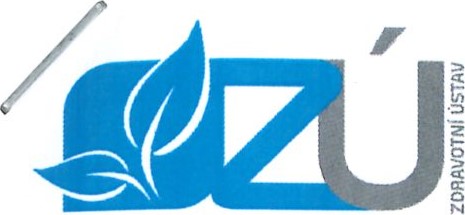 	název:	CEEMED s.r.o.sídlo: Tlumačovská 2766/26, 155 OO Praha 5. statutární zástupce: MUDr. Muamer Korjenié lč:	24 67 18 19. DIČ:	CZ 24 67 18 19. bankovní spojení: Raiffeisenbank číslo účtu: ……………………….. elektronická adresa pro příjem dílčích žádanek: …………………….. telefonní číslo pro mimořádný příjem dílčích žádanek: ………………………….(dále jen jako „prodávající" na straně druhé)uzavírají prostřednictvím svých zástupců, kteří jsou dle svého prohlášení způsobilí k právním úkonům tuto kupní smlouvu:I. Předmět smlouvyTouto smlouvou se prodávající zavazuje dodat v době účinnosti této smlouvy a za podmínek ve smlouvě sjednaných kupujícímu zboží (v rozsahu, množství a kvalitě, odpovídající nabídce prodávajícího) uvedené v příloze A této smlouvy a převést na něj vlastnické právo k tomuto zboží. Dodávané zboží bude mít vlastnosti (odpovídající nabídce dodavatele) zaručené po celou dobu trvání smluvního vztahu.Plnění předmětu veřejné zakázky podle této smlouvy bude uskutečněno podle aktuální potřeby kupujícího, na základě dílčích žádanek. Místem plnění budou pracoviště kupujícího uvedená v dílčích žádankách (výběr z lokalit podle přílohy B této smlouvy). Hodnota jednorázové dílčí žádanky pro jedno místo plnění nebude nižší než 5 000,- Kč (bez DPH), nebude-li výjimečně dohodnuto jinak.Pro zasílání dílčích žádanek souhlasí prodávající s jejich přijímáním v elektronické formě zasílané na elektronickou adresu uvedenou prodávajícím v záhlaví této kupní smlouvy.Pro technicky a obchodně jasnou dílčí žádanku budou využity údaje prodávajícího (vybraného dodavatele) z přílohy A této smlouvy (jednotkové ceny), podle nichž bude kupující žádanky vystavovat.Kupující se zavazuje zboží převzít a zaplatit za něj sjednanou kupní cenu způsobem a v termínu stanoveném touto smlouvou.Prodávající prohlašuje, že: dodávané zboží je prosto právních vad a je v souladu s obecně platnými právními a technickými normami pro bezpečné používání,  je plně oprávněn k prodeji vybraného zboží podle této smlouvy včetně oprávnění převést vlastnictví k věci na kupujícího,  zboží není zatíženo žádným právem třetí osoby či třetích osob, zejména že zboží není předmětem zástavního práva, předkupního práva či na něm nevázne věcné břemeno,  zboží nepochází z trestné činnosti, z výsledku trestné činnosti či jakéhokoliv jednání, které je v rozporu s obecně závaznými právními předpisy.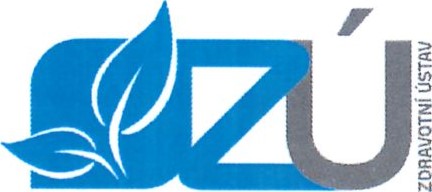 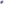 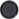 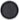 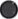 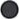 Zboží, u něhož je omezena doba použitelnosti (expirace), musí mít v době přechodu vlastnictví minimální dobu do skončení doby použitelnosti v trvání alespoň 70 % celkové doby expirace, nebude-li dohodnuto jinak.II. Dodací podmínkyProdávající se zavazuje kupujícímu dodat zboží dle článku I.2 této smlouvy ve lhůtě navržené v nabídce, ne později než 10 (slovy deset) pracovních dnů od přijetí dílčí žádanky, nebude-li dohodnuto jinak.Smluvní strany se dohodly, že místem plnění podle této smlouvy jsou pracoviště kupujícího vybraná z přílohy B této smlouvy a upřesněná v dílčích žádankách.Předmět dílčího plnění podle článku II. 1 této smlouvy se smluvní strany zavazují předat a převzít na základě písemného předávacího protokolu dodaného zboží prostého vad a nedodělků (přejímací protokol/ dodací list/ faktura) a dalších nezbytných dokladů.Přechod vlastnictví ke zboží na kupujícího nastává okamžikem podpisu tohoto protokolu.Nebezpečí škody na zboží přechází na kupujícího okamžikem přechodu vlastnictví.Datem uskutečnění dílčího zdanitelného plnění z této smlouvy podle článku II.1 této smlouvy (dále jen DUZP) je dohodnut den předání a převzetí dílčího plnění podle článku I.2 této smlouvy.Pokud ve výjimečných případech nebude dílčí plnění odpovídat požadavkům kupujícího (plnění bude vadné), kupující zboží nepřevezme a prodávající se zavazuje zjednat nápravu a dodat zboží bez vad ve lhůtě ne později než 10 (slovy deset) pracovních dnů od přijetí reklamace kupujícího, nebude-li dohodnuto jinak.III. Kupní cena a platební podmínkyCelková kupní cena za předmět plnění dle článku II. této smlouvy je stanovena dohodou smluvních stran v souladu se zákonem 526/1990 Sb. ve znění pozdějších předpisů a vychází z ceny nabídnuté k VZ dle článku I. této smlouvy pro celou dobu její platnosti:	Cena celkem bez DPH	2 597 044,- Kč(slovy: dvamilionypětsetdevadesátsedmtisícčtyřicetčtyři korun českých)Rozpis kupní ceny v příloze A této smlouvy (vycházející z jednotkových cen uvedených prodávajícím v této příloze. Cena je stanovena jako pevná, nejvýše přípustná a obsahuje veškeré náklady spojené s realizací dodávky předmětu plnění včetně veškerých souvisejících nákladů. V ceně jsou zahrnuty veškeré náklady, kterých je třeba k dodávce zboží, předání a převzetí předmětu plnění, zejména, nikoliv však pouze, nákladů na dodávku, dopravu, náklady na výkony, služby a média potřebné k plnění předmětu smlouvy, zabezpečení prohlášení o shodě, certifikátů, likvidaci obalů apod. Kupní cena může být měněna pouze v souvislosti se změnou daňových předpisů majících prokazatelný vliv na cenu předmětu plnění.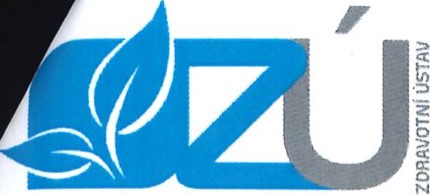 Kupní cena bude postupně naplňována dílčími plněními prodávajícího na základě dílčích žádanek kupujícího. Cena dohodnutá v této smlouvě nebude dílčími plněními překročena, nebude-li dohodnuto jinak (ale vždy v souladu s dotčenými zásadami uvedenými v zzvz).Ceny za dílčí plnění (článek I.1 této smlouvy) budou stanoveny jako součin skutečně dodaného množství zboží a příslušných jednotkových cen (uvedených v příloze A této smlouvy). Ke kupní ceně bude doúčtována DPH ve výši stanovené ZoDPH.Cena za dílčí plnění podle bodů 3 a 4 tohoto článku bude prodávajícímu uhrazena kupujícím na základě faktury s náležitostmi daňového dokladu (S 29 ZoDPH).Prodávající je oprávněn vystavit v souladu s ustanovením článku 111/5 této smlouvy dílčí faktury za dílčí plnění (dvakrát měsíčně). Faktura musí být vystavena nejpozději do 10 dnů po DUZP, v němž bylo poskytnuto dílčí plnění a doručena kupujícímu nejpozději do třetího dne od vystavení. Přílohou faktury musí byt dodací listy navázané k jednotlivým dílčím žádankám (s uvedením nákladového střediska /NS/ zadavatele a místa plnění /LOK/ uvedených v dílčí žádance). Může být vystavena jako jeden doklad, nebo několik dokladů. Nezbytnou náležitostí faktury je i její doplnění textem: „plnění ke smlouvěSD1900076”Faktura musí být doručena v elektronické podobě na adresu f ry@zuusti.cz .Splatnost faktury je dohodnuta ve lhůtě 30 dní ode dne jejího prokazatelného doručení kupujícímu, a to bezhotovostně na účet prodávajícího uvedený v záhlaví této smlouvy. Splatností je rozuměno datum odepsání dlužné částky z účtu kupujícího.V případě, že faktura (daňový doklad) nebude obsahovat všechny nezbytné náležitosti, je kupující oprávněn vrátit ji prodávajícímu k doplnění či přepracování. V takovém případě se přeruší plynutí lhůty splatnosti a nová lhůta splatnosti začne plynout doručením opraveného daňového dokladu kupujícímu.IV. Záruka a zajištění závazkuProdávající poskytuje záruku na dle této smlouvy dodané zboží (dílčí plnění) ve lhůtě 6 měsíců od dílčího předání a převzetí.Prodávající je odpovědný za věcné a právní vady zboží. Zjištěné vady zboží v průběhu záruční doby se zavazuje kupující oznámit prodávajícímu písemně (písemná forma je splněna i odesláním prosté e-mailové zprávy na adresu uvedenou v záhlaví této smlouvy) bez zbytečného odkladu poté co se o nich dozvěděl. Prodávající zahájí odstranění vady nejpozději do doby uvedené v článku 111/6 této smlouvy. Nároky z vad zboží se řídí touto smlouvou a příslušnými ustanoveními NOZ.Pro případ prodlení prodávajícího s plněním dle této smlouvy, bez zavinění druhé strany nebo vyšší moci, smluvní strany dohodly povinnost prodávajícího zaplatit kupujícímu smluvní pokutu podle S 2048 a následujících NOZ ve výši 100 Kč za každý i jen započatý den prodlení s dodávkou každé jednotlivé položky zboží uvedené v dílčí (oproti dohodnuté lhůtě podle článku 11/1 této smlouvy). V souladu s ustanovením 3 nařízení vlády ČR č. 351/2013 Sb. je dohodnuta částka nákladů spojených s vymáháním každé splatné pohledávky ve výši 1 500 Kč.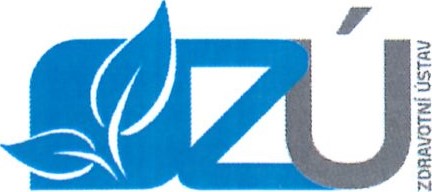 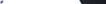 Pro případ prodlení kupujícího s úhradou kupní ceny v dohodnutém čase vzniká prodávajícímu právo vyúčtovat úrok z prodlení v zákonem stanovené výši (S 2 nařízení vlády ČR číslo 351/2013 Sb.).Smluvní pokuty či úrok z prodlení jsou splatné ve lhůtě 15 dnů ode dne podání výzvy k jejímu zaplacení k poštovní přepravě. Výzva musí mít formu doporučeného dopisu zaslaného na adresu zavázané strany uvedenou v záhlaví této smlouvy. V této výzvě bude určen způsob platby. Písemnou výzvu k zaplacení výše uvedené smluvní pokuty může oprávněná strana zaslat straně zavázané ihned poté, co se oprávněná strana o porušení povinnosti zavázané strany vyplývající z této smlouvy dozví. Zaplacením smluvní pokuty není dotčeno právo oprávněné strany na náhradu škody.V. Ukončení smluvního vztahu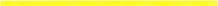 Smlouva je uzavírána na dobu určitou — 48 měsíců, ode dne účinnosti této smlouvy, nebo do vyčerpání finančního limitu (cena bez DPH) uvedeného v článku 111/1 a v příloze A této smlouvy, a to tím dnem, který nastane dříve.Učinnost smlouvy vznikne dnem zveřejnění smlouvy v systému registru smluv zřízeném podle zákona číslo 340/2015 Sb. ve znění pozdějších předpisů.Smlouvu lze ukončit písemnou dohodou.Kupující je oprávněn od této smlouvy nad rámec zákonných důvodů dále odstoupit v případě:prodlení prodávajícího s plněním (dílčím, nebo opakovaným plněním) o více než 15 kalendářních dnů proti ustanovení článku II. 1 ,  v případě zahájení insolvenčního řízení dle zák. č. 182/2006 Sb., o úpadku a způsobech jeho řešení (insolvenční zákon), ve znění pozdějších předpisů vůči prodávajícímu, úpadku prodávajícího, prohlášení konkursu nebo zahájení řízení o nuceném vyrovnání před dodáním zboží.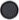 Prodávající je oprávněn od této smlouvy odstoupit v případě:úpadku kupujícího ve smyslu ustanovení 3 zák. č. 182/2006 Sb., o úpadku a způsobech jeho řešení (insolvenční zákon), ve znění pozdějších předpisů, prohlášení konkursu nebo zahájení řízení o nuceném vyrovnání před dodáním zboží,  prodlení kupujícího s převzetím zboží, ačkoliv byl prodávajícím písemně vyzván, o více než 15 kalendářních dnů.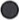 Odstoupení musí být učiněno písemně, s vyznačením důvodu odstoupení a je účinné dnem jeho doručení druhé smluvní straně. Smluvní strana, jejíž porušení povinnosti vyplývající z této smlouvy bylo důvodem pro odstoupení od této smlouvy, nemá nárok na náhradu škody, která jí odstoupením od smlouvy vnikla.Odstoupením od smlouvy nezaniká vzájemná sankční odpovědnost stran.VI. Ustanovení společná a závěrečnáTato smlouva, jakož i právní vztahy z této smlouvy vzniklé nebo v této smlouvě výslovně neupravené se řídí příslušnými ustanoveními NOZ, případně dalšími zákony a jinými právními předpisy, jejichž ustanovení se vztahují k této smlouvě.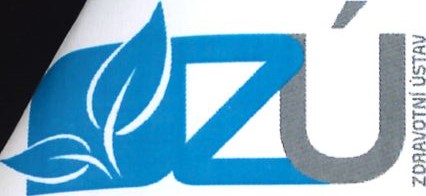 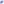 Pokud by se některé z ustanovení této smlouvy stalo podle platného práva v jakémkoli ohledu neplatným, neúčinným nebo protiprávním, nebude tím dotčena, nebo ovlivněna platnost, účinnost nebo právní bezvadnost ostatních ustanovení této smlouvy. Jakákoli vada této smlouvy, která by měla původ v takové neplatnosti nebo neúčinnosti, bude dodatečně zhojena dohodou účastníků přijetím ustanovení nového a platného, které bude respektovat ujednání a zájem smluvních stran.Veškeré změny této smlouvy je možné činit pouze v písemné formě, a to na základě oboustranně podepsaného dodatku k této smlouvě.Všechny záležitosti a spory vyplývající z této smlouvy se smluvní strany zavazuji resłt především smírnou cestou a dohodou ve snaze odstranit nedostatky, které brání plnění smlouvy.Smluvní strany se zavazují vzájemně poskytovat součinnosti při plnění této smlouvy.Odmítne-li některá ze smluvních stran převzít písemnost nebo její převzetí znemožní, má se za to, že písemnost doručena byla.Smluvní strany dohodly, pokud by se nepodařilo vyřešit nejasné záležitosti a spory smluvních stran podle článku VII/4 této smlouvy, že sporná záležitost soudu místně příslušnému podle sídla kupujícího (zadavatele).Obě smluvní strany berou na vědomí a souhlasí s tím, že kupující uveřejní metadata k této smlouvě a textový obsah smlouvy v informačním systému registru smluv zřízeném podle zákona 340/2015 Sb. ve znění pozdějších předpisů bez zbytečného odkladu po podpisu smlouvy. O zveřejnění bude prodávající vyrozuměn.Smluvní strany prohlašují, že jednotkové ceny uvedené v přílohách „A” a „C" této smlouvy považují za obchodní tajemství, tyto údaje budou při zveřejnění smlouvy podle bodu VII/7 zneviditelněny.Smluvní strany prohlašují, že vhodnými technickými a organizačními opatřeními zajistí ochranu osobních údajů, které by zpracovávaly (ve smyslu „Nařízení Evropského parlamentu a Rady (EU) 2016/679 ze dne 27. dubna 2016 0 ochraně fyzických osob v souvislosti se zpracováním osobních údajů a volném pohybu těchto údajů a o zrušení směrnice 95/46/ES - obecné nařízení o ochraně osobních údajů” - GDPR) v souvislosti s plněním této smlouvy.Smlouva je sepsána ve 2 vyhotoveních, z nichž každá strana obdrží jedno vyhotovení s platností originálu.Součástí této smlouvy jsou následující přílohy, které tvoří její nedílnou součást:Příloha A - specifikace předmětu plněníPříloha B - místa plnění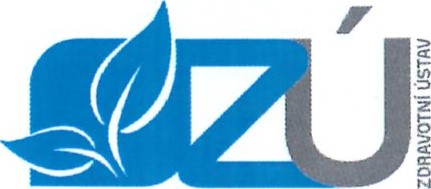 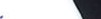 Účastníci shodně a výslovně prohlašují, že došlo k dohodě o celém obsahu této smlouvy, že si tuto smlouvu přečetli, jejímu obsahu porozuměli a tato byla sepsána na základě jejich pravé, vážné a svobodné vůle, nikoli za nápadně nevýhodných podmínek, na důkaz čehož připojují vlastnoruční podpisy.V.Praze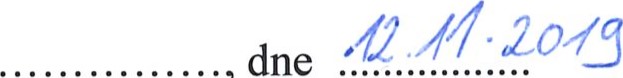 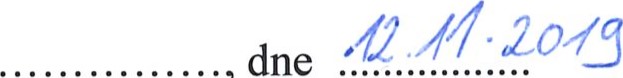 Prodávající:jednatelPiilohaAkupnismlouvypred oklädanå otrebadodåvekzboäipiedpoldé POdov	Eis一02b0v	nabfdkovåcenazajedenrokObchodnfnézevproduktuvkatalogu	dan# SazbaDPHCfSlO	katalogu	poznémka	dodavatele	jednotka Odbérm.j.	jednotkoväbezPO一0 y	dodavatele	celkembezDPH	za1「ok	DPHDiagnostika	CELKEMZASKUPINU … 43	649261b0Kö QuantiFERON-TBGOLDPlus622120	42testü 23 15一00	9987 0Kö 229701一00Kv ELISASoupravaQuantiFERON-TBGOLDPlus622526	50testi 20 一5一00	20978“00Kö. 419560一00Kv zkumavky(50xTBIÆB2/Mit/Nil)一00KvP00Kv一00Kv一00Kv一00KM	15一00	0一0066260CIEEIM 丶	Central&EasternEurope	、O…2467一8一9一C…CZ2467一8一9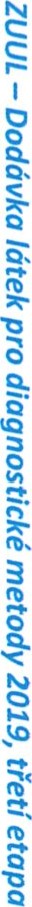 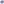 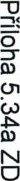 Zdravotní ústav Ústí nad LabemDošlo, č. j.:	1 5, I l . 2019 /'4/0název:Zdravotní ústav se sídlem v Ustí nad Labemsídlo:Moskevská 1531/15, 400 01 Ústí nad Labemzastoupený:ve věcech smluvníchIng. Pavel Bernáth, řediteloprávněn jednat:Ing. Josef Staněk, vedoucí oddělení MTZ 71009361DIČ:CZ71009361bankovní spojení:ČNB, pobočka Ústí nad Labemčíslo účtu:………………………………..DPH389 556,60 KčCena celkem včetně DPH2 986 600,60 KčCenazadodävku (bezDPH)·zajeden OkcelkemPOéetmésicüpredpoklådanéhoplnéniCenazadodävku (bezDPH),zadobutrvånismlouvycelkem CåstkaDPH,CelkovåhodnotasDPHzadodåvkuzadobutrvånismlouvy649261、00K482597044、00K 389556、62986600、60K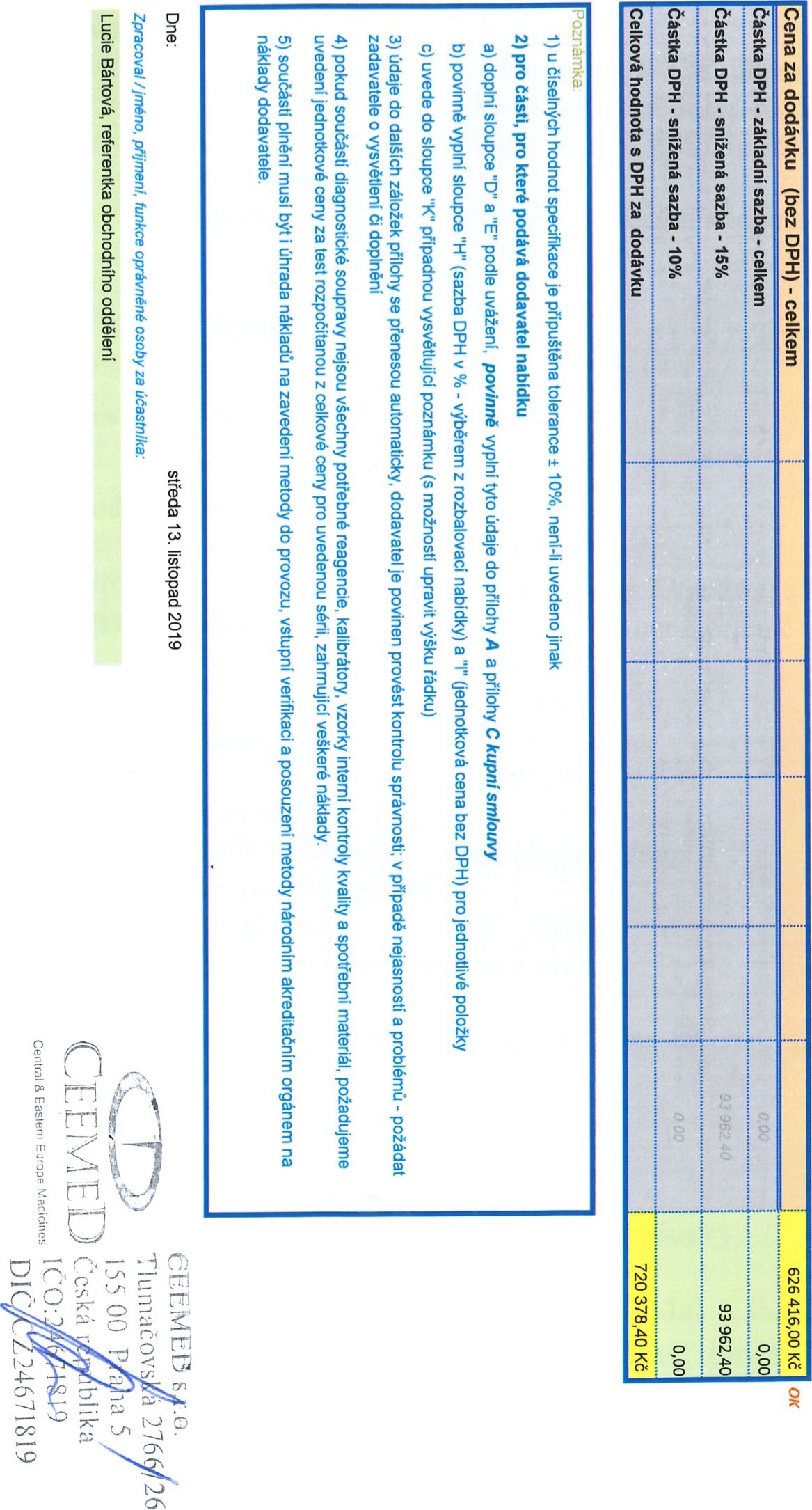 